ZADANIA DOTYCZĄCE ZASAD DYNAMIKI1. 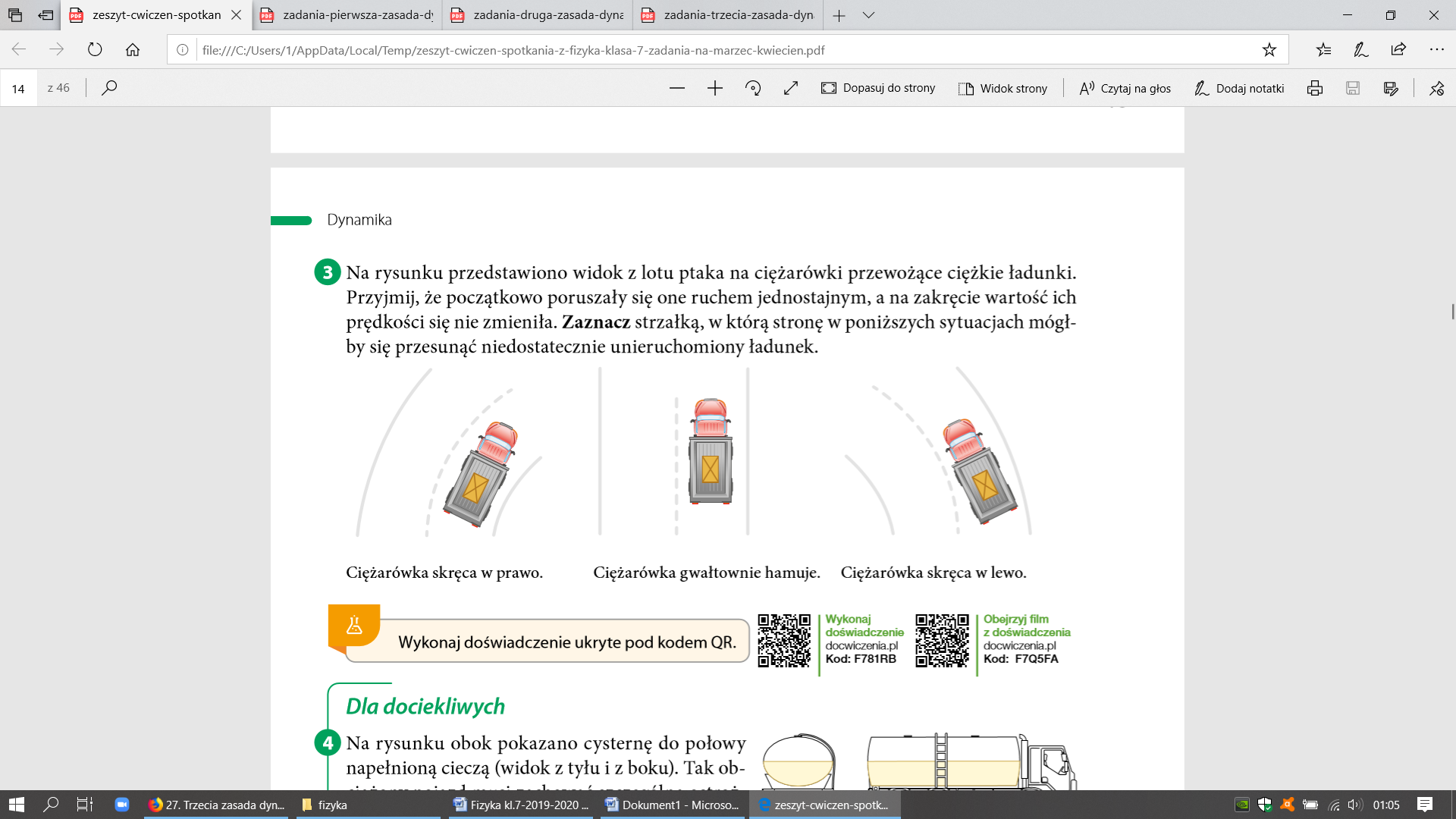 2.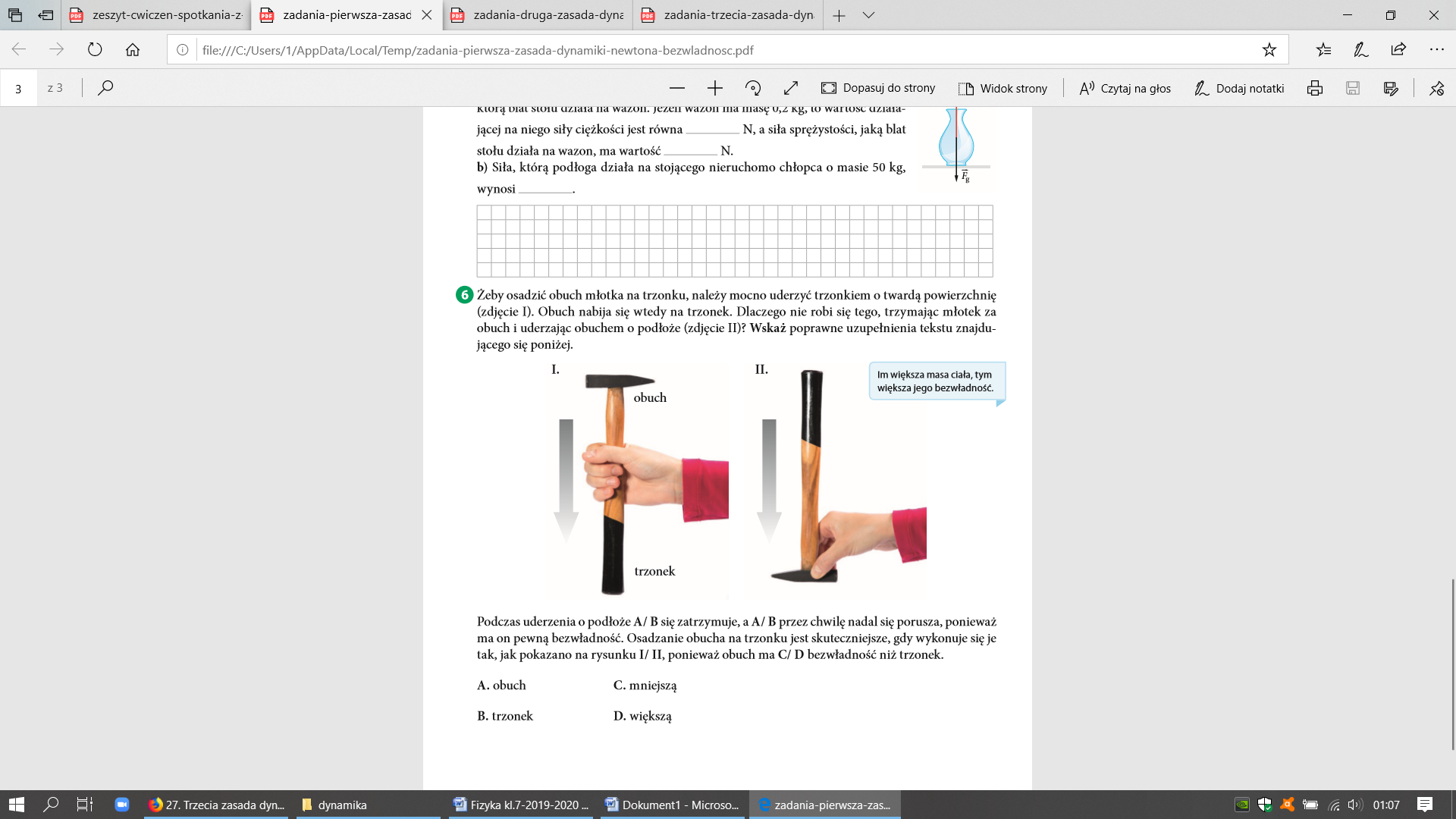 3. 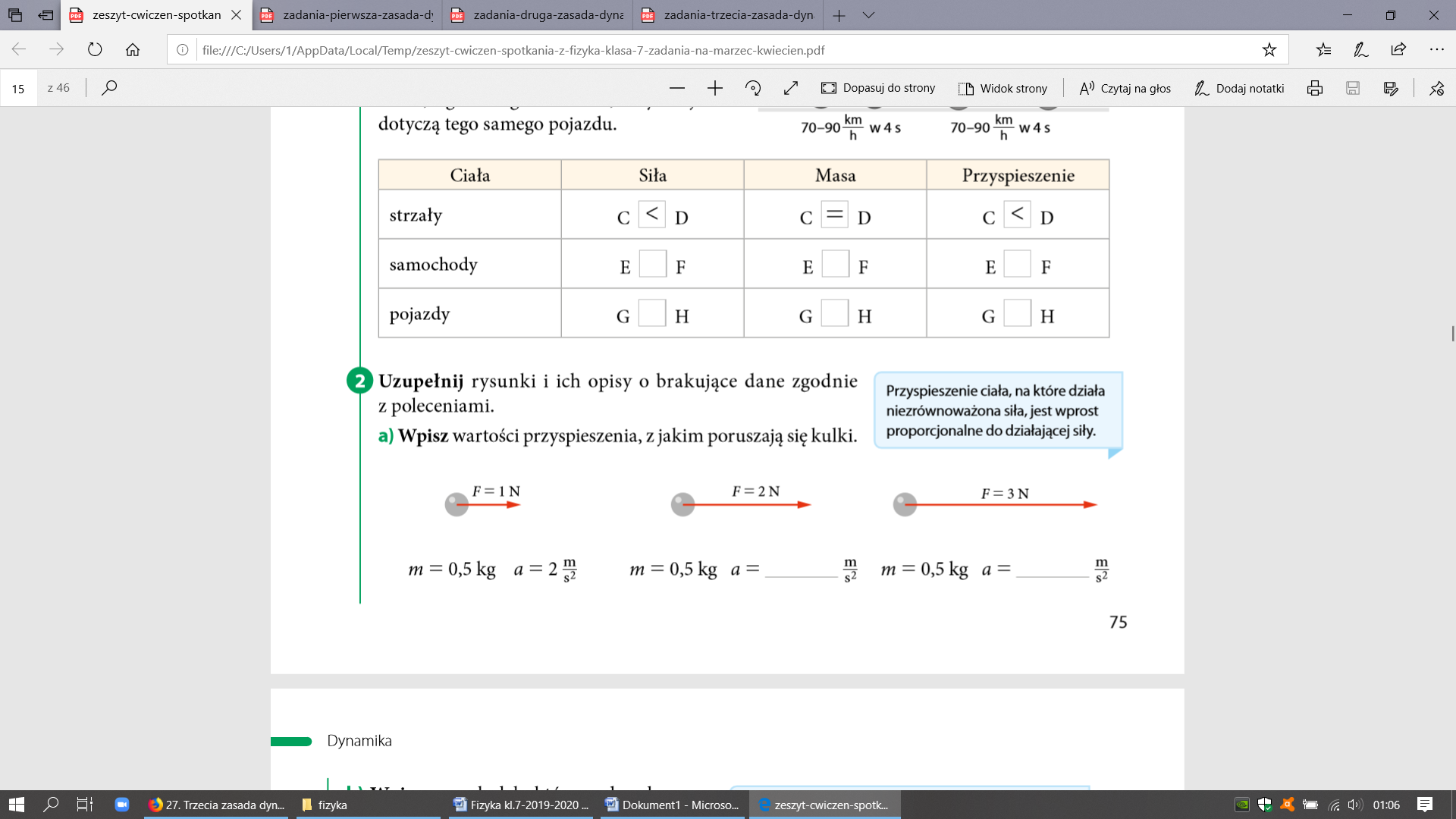 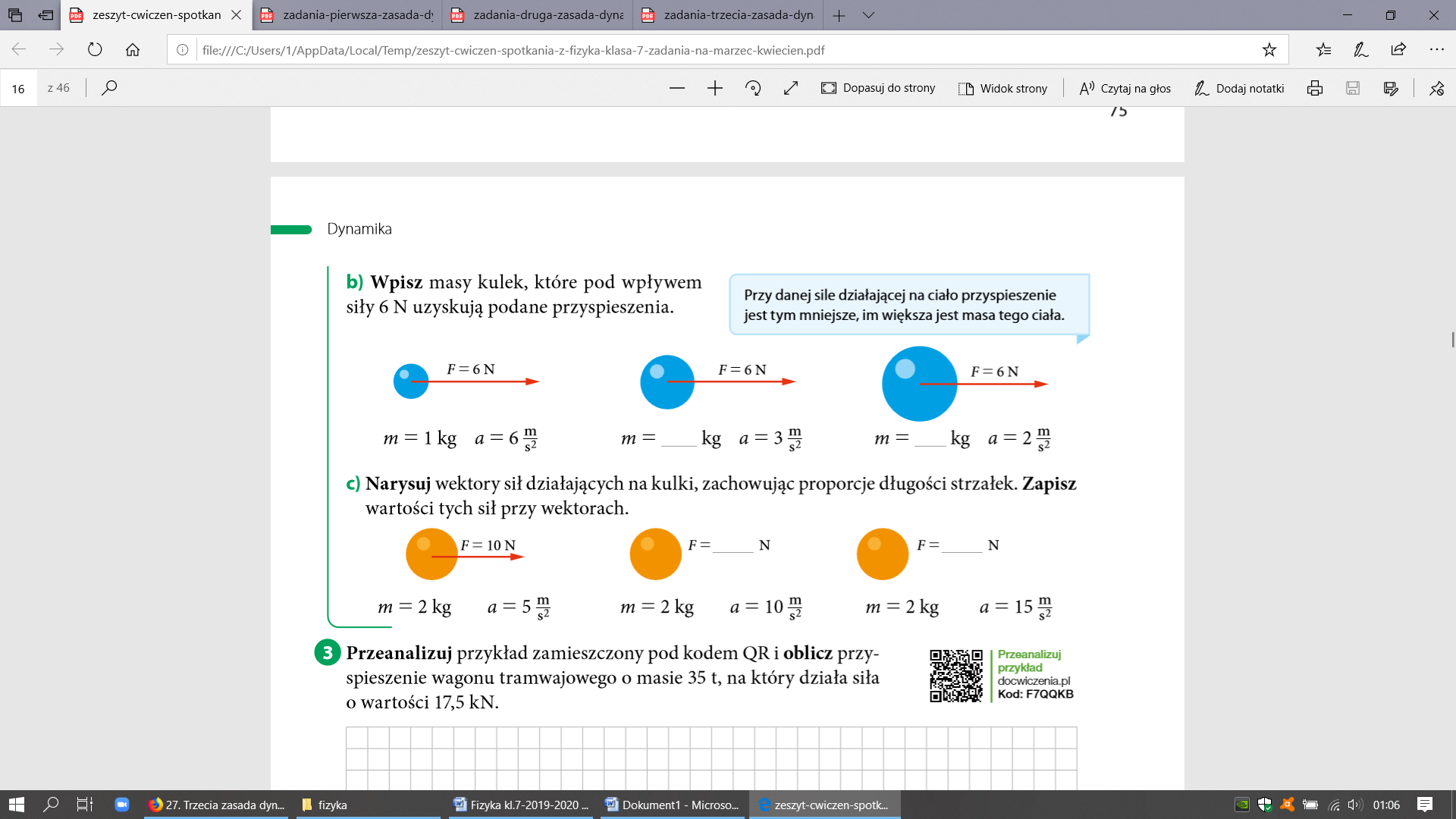 4. 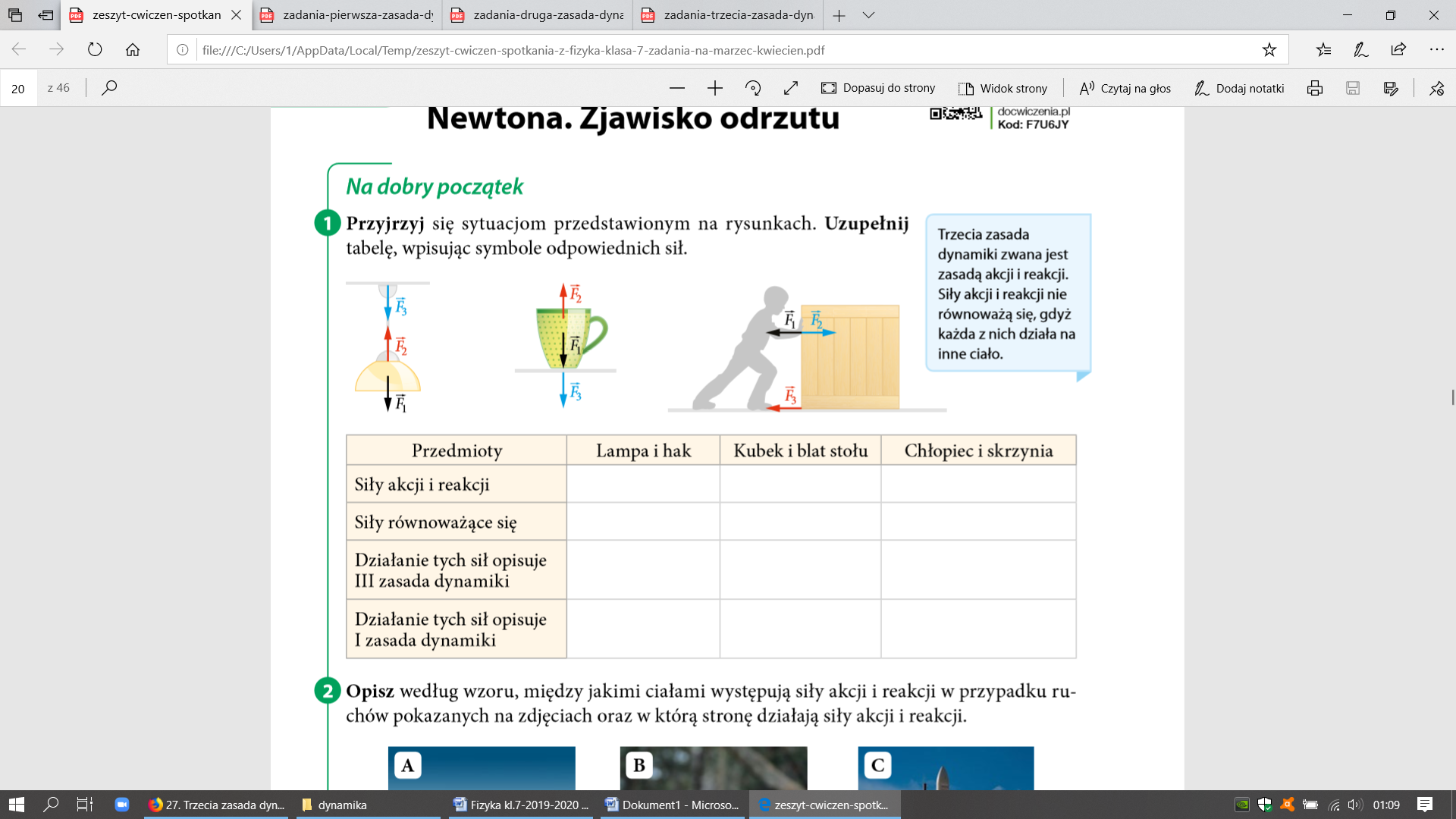 